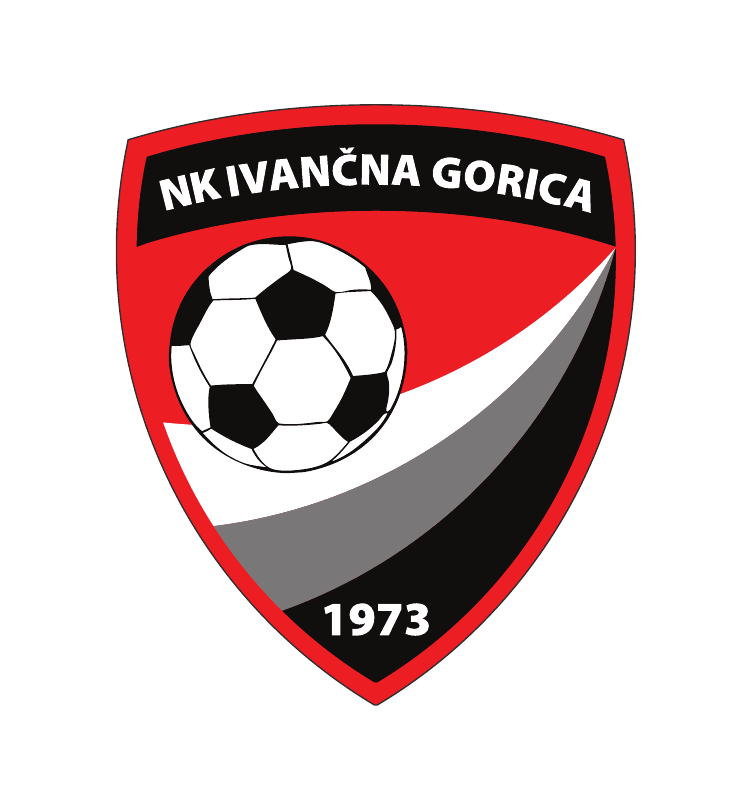 NOGOMETNI KLUB IVANČNA GORICALjubljanska 2A, 1295 Ivančna Gorica(Priimek in Ime nogometaša)_________________________________________Se včlanjujem v NOGOMETNI KLUB IVANČNA GORICA za sezono 2023/2024Vsako pristopno izjavo izpolnjujejo in podpisujejo starši nogometaša ali pa zakoniti zastopniki. S podpisom te pristopne izjave se strinjam z vsemi navedenimi pravili nogometnega kluba, ki so zapisani v aktih/statutu NK IVANČNA GORICA.  S tem želim, da moj otrok/nogometaš trenira in igra nogomet po navodilih trenerja in pravilih nogometnega kluba, MNZ-ja in NZS-ja, ter dopuščam objavo nujno potrebnih osebnih podatkov nogometaša. S svojim podpisom izjavljam, da bom redno plačeval mesečno vadnino in skrbel/a za prevoz otroka na treninge in domov ter tekme po dogovoru s klubom.INFO TOČKA: Potokar Aleš 041 559-712, mail:nogometna.sola.ivancna.gorica@gmail.comPodpis starša:     S tiskanimi črkami______________________   Podpis_________________PODATKI O NOVEM ČLANU NK IVANČNA GORICANaslov bivališča:     __________________________________________________________Pošta in številka:     __________________________________________________________Datum rojstva:        __________________________Ime Očeta/mame:    __________________________Kontakt staršev:      _______________________________________E-naslov staršev:    _______________________________________E-naslov igralca:     _______________________________________